СЛУЖБЕНИ ЛИСТ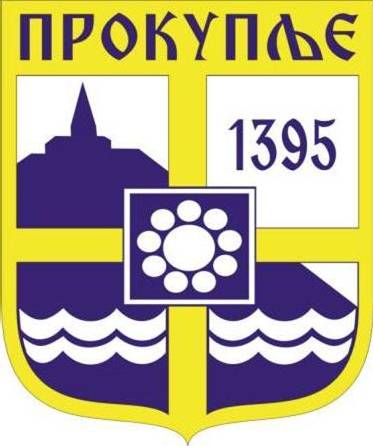 ГРАДА ПРОКУПЉА1На основу члана 20 став 7, 8 и 9 Правилника о суфинансирању мера енергетске санације, породичних кућа, станова и стамбених зграда које се односе на унапређење термичког омотача, термотехничких инсталација и уградње соларних колектора за централну припрему потрошне топле воде по јавном позиву Управе за подстицање и унапређење енергетске ефикасности ЈП 1/22 („Службени лист града Прокупља“ бр. 14/22 и 15/22), члана 63 став 1 тачка 28 Статута града Прокупља („Службени лист општине Прокупље“ бр. 15/2018) и поглавља VIII став 7, 8 и 9 Јавног конкурса за учешће привредних субјеката у спровођењу мера енергетске санације стамбених објеката на територији града Прокупља ЈП бр. 1/22 од 11.05.2022. године, Градско веће града Прокупља на седници одржаној дана 24.06.2022. године, доносиОДЛУКУо избору директних корисника у спровођењу мера енергетске санације стамбених објеката на територији града ПрокупљаЧлан 1Директни корисници (привредни субјекти) који су изабрани у складу са условима из Јавног конкурса за учешће привредних субјеката у спровођењу мера енергетске санације стамбених објеката на територији града Прокупља ЈП бр. 1/22 од 11.05.2022. године, а који ће реализовати мере енергетске санације стамбених објеката – вршити испоруку и радове на уградњи материјала, опреме и уређаја, су:за меру 1. Замена спољних прозора и врата и других транспарентних елемената термичког омотача са одговарајућим термичким својствима према негрејаним просторијама за станове и кућеза меру 2. Постављање и набавка материјала за термичку изолацију зидова, подова на тлу и осталих делова термичког омотача према негрејаном простору за породичне куће и стамбене заједнице, осим кровног покривача и таваница за породичне куће и стамбене заједницеза меру 3. Постављање и набавка материјала за термичку изолацију испод кровног покривача за породичне кућеза меру 4. 1) Набавка и инсталација котлова на природни гас, грејача простора, или замена постојећег грејача простора (котао или пећ) ефикаснијим, за породичне куће, станове и стамбене заједницеза меру 4. 2) Набавка и инсталација котлова на биомасу (дрвни пелет, брикет, сечка), грејача простора, или замена постојећег грејача простора (котао или пећ) ефикаснијим, за породичне куће, станове и стамбене заједницеза меру 5. Замена постојеће или уградња нове цевне мреже, грејних тела-радијатора и пратећег прибора за породичне куће, станове и стамбене зградеза меру 6. Набавка и уградња топлотних пумпи и пратеће инсталације грејног система (грејач простора или комбиновани грејач) за породичне кућеза меру 7. Набавка и уградња соларних колектора у инсталацију за централну припрему потрошне топле воде за грејање санитарне потрошне топле воде и пратеће инсталације грејног система за породичне кућеЧлан 2Ову одлуку објавити на огласној табли Града Прокупља, званичној интернет страници Града Прокупља и у „Службеном листу града Прокупља“.Члан 3	Ова Одлука ступа на снагу наредног дана од дана објављивања у „Службеном листу града Прокупља“.ГРАДСКО ВЕЋЕ ГРАДА ПРОКУПЉАБрој: 06-68/2022-02			У Прокупљу, 24.06.2022. године				                ПРЕДСЕДНИК  ГРАДСКОГ ВЕЋАМилан Аранђеловић с.р.2На основу члана 63 става 1 тачке 27 Статута града Прокупља („Службени лист општине Прокупље“ бр. 15/2018) и чланова 11 и 12 Правилника о суфинансирању мера енергетске санације, породичних кућа, станова и стамбених зграда које се односе на унапређење термичког омотача, термотехничких инсталација и уградње соларних колектора за централну припрему потрошне топле воде по јавном позиву Управе за подстицање и унапређење енергетске ефикасности ЈП1/22 („Службени лист града Прокупља“ бр. 14/22), Градско веће града Прокупља на седници одржаној 24.06.2022. године, доносиРЕШЕЊЕ О ИЗМЕНИ РЕШЕЊАо образовању Комисије за реализацију мера енергетске санацијеЧлан 1.Мења се Решење о образовању Комисије за реализацију мера енергетске санације бр. 06-39/2022-02 од 19.04.2022. године и бр. 06-53/2022-02 од 26.05.2022. године, тако што се члан 1 став 1 Решења мења и сада гласи:„ОБРАЗУЈЕ СЕ Комисија за реализацију мера енергетске санације (у даљем тексту: Комисија) у следећем саставу:Марко Цвејић, енергетски менаџер – председник КомисијеМилана Павловски, службеница на пословима протокола у Кабинету градоначелника – члан КомисијеМилица Марковић, службеница на пословима протокола у Кабинету градоначелника – члан КомисијеВладо Зечевић, службеник на пословима озакоњења објеката у Градској управи – члан КомисијеДушан Стојановић, запослен у ЈП за уређење и урбанизам града Прокупља – члан КомисијеНенад Калчић, запослен у Министарству рударства и енергетике – Управи за финансирање и подстицање енергетске ефикасности – члан КомисијеАндрија Микић, члан Градског већа града Прокупља – члан Комисије“Члан 2.У осталом делу Решење о образовању Комисије за реализацију мера енергетске санације бр. 06-39/2022-02 од 19.04.2022. године и бр. 06-53/2022-02 од 26.05.2022. године  остаје непромењено.Члан 3.Ово Решење ступа на снагу наредног дана од дана објављивања у „Службеном листу града Прокупља“.Број: 06-68/2022-02			У Прокупљу, 24.06.2022. године				ГРАДСКО ВЕЋЕ ГРАДА ПРОКУПЉА                                                                                       ПРЕДСЕДНИК				                                      Милан Аранђеловић с.р.     3              На основу члана 58 Закона о запосленима у аутономним покрајинама и јединицама локалне самоуправе („Сл. Гласник РС“ бр. 21/2016, 113/2017, 95/2018 и 113/2017 - др. закон), Уредбе о критеријумима за разврставање радних места и мерилима за опис радних места намештеника у аутономним покрајинама и јединицама локалне самоуправе („Службени гласник РС“, број 88/2016),Кадровског плана Градске управе града Прокупља за 2022. годину број 06-110/2021-02 од 20.12.2021. године, Градско веће града Прокупља, на предлог заменика начелника Градске управе града Прокупља, доносиПРАВИЛНИКО ИЗМЕНАМА И ДОПУНАМА ПРАВИЛНИКА О ОРГАНИЗАЦИЈИ И СИСТЕМАТИЗАЦИЈИ РАДНИХ МЕСТА У ГРАДСКОЈ УПРАВИ ГРАДА ПРОКУПЉА, ГРАДСКОМ ПРАВОБРАНИЛАШТВУ ГРАДА ПРОКУПЉА И СЛУЖБИ ИНТЕРНЕ РЕВИЗИЈЕ ГРАДА ПРОКУПЉАЧлан 1.У Правилнику о организацији и систематизацији радних места у Градској управи града Прокупља и Градском правобранилаштву града Прокупљаброј 06-48/2019-02 од 05.06.2019 године и Правилнику о изменама и допунама Правилника о организацији и систематизацији радних места у Градској управи града Прокупља, Градском правобранилаштву града Прокупља и Служби интерне ревизије града Прокупља број 06-70/2020-02 од 25.09.2020,Правилнику о изменама и допунама Правилника о организацији и систематизацији радних места у Градској управи града Прокупља, Градском правобранилаштву града Прокупља и Служби интерне ревизије града Прокупља број 06-48/2021-02 од 28.05.2021,Правилнику о изменама и допунама Правилника о организацији и систематизацији радних места у Градској управи града Прокупља, Градском правобранилаштву града Прокупља и Служби интерне ревизије града Прокупља број 06-55/2021-02 од 23.06.2021, године, Правилникао изменама и допунама Правилника о организацији и систематизацији радних места у Градској управи града Прокупља, Градском правобранилаштву града Прокупља и Служби интерне ревизије града Прокупља број 06-68/2021-02 од 19.07.2021.године и Правилника о изменама и допунама Правилника о организацији и систематизацији радних места у Градској управи града Прокупља, Градском правобранилаштву града Прокупља и Служби интерне ревизије града Прокупља број 06-30/2022-02 oд 21.03.2022.године, Правилника о изменама и допунима Правилника о организацији и систематизацији радних места у Градској управи града Прокупља, Градском правобранилаштву града Прокупља и служби Интерне ревизије града Прокупља 06-48/2022-02 од 12.05.2022.годинe и , Правилника о изменама и допунима Правилника о организацији и систематизацији радних места у Градској управи града Прокупља, Градском правобранилаштву града Прокупља и служби Интерне ревизије града Прокупља 06-49/2022-02 од 19.05.2022.годинe  у члану 4 .табела 1. систематизована радна места у унутрашњим организационим јединицама Градске управе број извршилаца  у звању:“ саветник“ смањује се за 1; број извршилаца у звању „млађи сарадник“повећава се за 1 и број извршилаца у звању „виши референт“ смањује се за 1.Члан 2.У члану 51,6.1.3.Одељење за општу управу-Одсек за лична стања грађана и матичне књиге  радно место под редним бројем 41. мења се и гласи:,,41. Управни послови из области личних стања грађана и послови матичара  матичног подручја Прокупе-шеф одсекаОпис посла: Обавља послове шефа одсека и обједињује рад у служби, распоређује задатке и послове на поједине извршиоце одсека из делокруга одсека и стара се о поштовању радне дисциплине; стара се о законитом, благовременом и квалитетном обављању послова и задатака; обавља послове израде, употребе, чувања, уништавања, евиденције печата и штамбиља као и друге послове који се односе на њихову употребу у градској управи: врши преглед објеката ради утврђивања услова за обављање венчања ван службених просторија;  врши израду решења о венчању ван службених просторија; води првостепени управни поступак и доноси решења везана за лични статус грађана: о накнадном упису у матичну књигу, о исправци или поништају основног уписа у матичну књигу, о исправци уписа у књизи држављана, о промени личног имена, о дозволи за склапање брака преко пуномоћника, о дозволи увида у матичне књиге и др.; води првостепени управни поступак у стварима у којима није прописана надлежност другог органа; припрема решења о извршавању управних аката правних лица, када она нису законом овлашћена да их сама извршавају; издаје уверења о животу за кориснике иностраних пензија; израђује извештаје о стању решености предмета управног поступка, Води матичне књиге рођених, венчаних и умрлих, као и књигу држављана, према Закону о матичним књигама и издаје изводе из матичних књига и уверења о чињеницама по којима води службену евиденцију; доставља извештаје другим матичним подручјима о насталим променама и ради статистичке и друге извештаје из делокруга свога рада; врши уписе чињеница рођења, смрти и закључења брака по пријави или по извештају Конзуларних представништва у иностранству - ако се таква чињеница тамо десила; уноси податке из матичних књига у Централни систем за електронску обраду и складиштење података и чување другог примерка матичних књига чува изорник матичне књиге; обавља послове у вези закључења брака – састављања вереничког записника и др.; издаје потврду ради обављања сахране преминулог, саставља смртовнице, спроводи поступак признавања очинства детета, врши промене у матичним књигама на основу статусних промена странке, издаје уверење о слободном брачном стању, саставља записник о одређивању имена и држављанства новорођеној деци, даје упутства странкама о остваривању права и прибављању потребне документације из области грађанских стања и врши све друге послове матичара, предвиђене Законом; стара се о правилној употреби и чувању печата повереном по решењу начелника Градске управе матичној служби, обавља и друге послове по налогу и упутству руководиоца Одељења и начелника Градске управе. За свој рад непосредно је одговоран  руководиоцу Одељења и начелнику Градске управе.Мерила за разврставање радног места:1) умерено висок ниво сложености послова - најчешће прецизно одређени, али сложени послови у којима се примењују утврђене методе рада, поступци или стручне технике;2) умерено висок ниво самосталности у раду - самосталност у раду ограничена је повременим надзором руководиоца и помоћи руководиоца кад решавање сложених стручних проблема захтева додатно знање и искуство;3) умерено висок ниво одговорности - одговорност за правилну примену утврђених метода рада, поступака и стручних техника, што може да укључи одговорност за руковођење;4) умерено висок ниво учесталости пословне комуникације - контакти унутар и изван органа, чија је сврха пружање савета и прикупљање или размена битних информација;5) компетентност – стечено високо образовање на основним академским студијама у обиму од најмање 240 ЕСПБ бодова, мастер академским студијама, мастер струковним студијама, специјалистичким академским студијама, специјалистичким струковним студијама, односно на основним студијама у трајању од четири године или специјалистичким студијама на факултету и познавање метода рада, поступака и стручних техника које се стиче радним искуством у струци од најмање три године, положен државни стручни испит као и вештина да се при решавању сложених стручних проблема стечена знања примене.Услови: стечено високо образовање из  научне области  правне  науке на  основним академским студијама у обиму од најмање 240 ЕСПБ бодова, мастер академским студијама, мастер струковним студијама, специјалистичким академским студијама, специјалистичким струковним студијама, односно на основним студијама у трајању од најмање четири године или специјалистичким студијама на факултету, положен државни стручни испит, стручни испит за матичара, овлашћење за послова матичара,  најмање три година радног искуства у струци, познавање рада на рачунару.Матичари и заменици матичара који на дан ступања на снагу Закона о матичним књигама ( „Службени гласник РС“, број 20/2009) немају високо образовање стечено на студијама другог степена ( дипломске академске студије-мастер, специјалистичке академске студије, специјалистичке струковне студије) у образовно-научном пољу Друштвено –хуманистичких наука, односно на основним  студијама у трајању од најмање четири године друштвеног смера, настављају да обављају послове матичара, уколико положе посебан стручни испит за матичара у року од 3 године од дана почетка примене Закона о матичним књигама („ Службени гласник РС“, број 20/2009).Члан 2.У члану51.,6.1.3.Одељење за општу управу-Одсек за лична стања грађана и матичне књиге“  досадашње радно место под редним бројем 42. брише се, а радно место под редним бројем 43. постаје радно место под редним бројем 42 ; радно место под редним бројем 44. постаје радно место под редним бројем 43 и тако редом  закључно са радним местом под редним бројем 135.које постаје радно место 134.Члан 3.У члану 51.,6.1.4.Одељење за друштвене делатности – Одсек за односе са јавношћу и протокол радно место под редним бројем 83. послови за односе са јавношћу мења се и гласи:„83.Послови за односе са јавношћу Звање: Млађи сарадник                                                                    број службеника: 1Опис послова: Обавља послове везане за израду новинских прилога за гласило из области за које је задужен; стара се о уредном, одговорном и истинитом информисању; прати актуелен појаве везане за информисање и на њих адекватно реагује; припрема, обрађује, евидентира и чува информационо-документационе материјале о новинским прилозима које пише, непосредно сарађује са запосленима на ажурирању интерне презентације везано за новинске прилоге које обрађује;обавља и друге послове по налогу и упутству Шефа одсека, руководица одељења и начелника Градске управе, за свој рад непосредно је одговоран Шефу одсека, руководиоца одељења и начелнику Градске управеМерила за разврставање радног места:1) умерено низак ниво сложености послова - прецизно одређени и мање сложени послови у којима се примењују утврђене методе рада, поступци или стручне технике;2) умерено низак ниво самосталности у раду – самосталност у раду ограничена је редовним надзором руководиоца и његовим општим и појединачним упутствима за решавање сложенијих рутинских стручних проблема;3) умерено низак ниво одговорности – одговорност за правилну примену утврђених метода рада, поступака и стручних техника, што не укључује одговорност за руковођење;4) умерено низак ниво пословне комуникације - контакти углавном унутар уже унутрашње јединице у којој је радно место, а повремено и изван органа, ако је потребно да се прикупе и размене информације;5) компетентност - стечено високо образовање на основним академским студијама у обиму од најмање 180 ЕСПБ бодова, основним струковним студијама, односно на студијама у трајању до три године, положен државни стручни испит, завршен приправнички стаж и током приправничког стажа стечена вештина да се знања примене.Услови:  стечено високо образовање или из научне области економске науке на основним академским студијама у обиму од најмање 180 ЕСПБ бодова, основним струковним студијама, односно на студијама у трајању до три године, положен државни стручни испит, најмање једна година  радног искуства у струци, познавање рада на рачунару.-досадашње радно место под редним бројем 83 постаје радно место под редним бројем 83а и мења се у делу који се односи на број службеника тако што се број „2“ замењује бројем „1“. Члан 4. У свему осталом, Правилник о организацији и систематизацији радних места у Градској управи града Прокупља и Градском правобранилаштву града Прокупља број 06-48/2019-02 од 05.06.2019 године, Правилник о изменама и допунама Правилника о организацији и систематизацији радних места у Градској управи града Прокупља, Градском правобранилаштву града Прокупља и Служби интерне ревизије града Прокупља број 06-70/2020-02 од 25.09.2020. године, Правилник о изменама и допунама Правилника о организацији и систематизацији радних места у Градској управи града Прокупља, Градском правобранилаштву града Прокупља и Служби интерне ревизије града Прокупља број 06-48/2021-02 од 28.05.2021. године , Правилник о изменама и допунама Правилника о организацији и систематизацији радних места у Градској управи града Прокупља, Градском правобранилаштву града Прокупља и Служби интерне ревизије града Прокупља број 06-55/2021-02 од 23.06.2021. године, Правилник о изменама и допунама Правилника о организацији и систематизацији радних места у Градској управи града Прокупља, Градском правобранилаштву града Прокупља и Служби интерне ревизије града Прокупља број 06-68/2021-02 од 19.07.2021.године, Правилник о изменама и допунама Правилника о организацији и систематизацији радних места у Градској управи града Прокупља, Градском правобранилаштву града Прокупља и Служби интерне ревизије града Прокупља број 06-30//2022-02 од 21.03.2022.године ,  Правилник о изменама и допунима Правилника о организацији и систематизацији радних места у Градској управи града Прокупља, Градском правобранилаштву града Прокупља и служби Интерне ревизије града Прокупља 06-48/2022-02 од 12.05.2022.године, Правилник о изменама и допунима Правилника о организацији и систематизацији радних места у Градској управи града Прокупља, Градском правобранилаштву града Прокупља и служби Интерне ревизије града Прокупља 06-49/2022-02 од 19.05.2022.године остају неизмењени.Члан 5.Овај Правилник о изменама и допунама Правилника о организацији и систематизацији радних места у Градској управи града Прокупља, Градском правобранилаштву града Прокупља и Служби интерне ревизије града Прокупља биће објављен на огласној табли Градске управе града Прокупља, на интернет презентацији Града Прокупља, као и у Службеном листу Града Прокупља.Члан 6.Овај Правилник о изменама и допунама Правилника о организацији и систематизацији радних места у Градској управи града Прокупља, Градском правобранилаштву града Прокупља и Служби интерне ревизије града Прокупља ступа на снагу наредног дана од дана објављивања у Службеном листу града Прокупља.                                        ГРАДСКО ВЕЋЕ ГРАДА ПРОКУПЉАБрој: 06-68/2022-02Дана 24.06.2022.године                                                                                          ПРЕДСЕДНИК ГРАДСКОГ ВЕЋА                                                                                                    Милан Аранђеловић с.р.С а д р ж а ј1.Одлука о избору директних корисника у спровођењу мера енергетске санације стамбених објеката на територији града Прокупља.............................................................................................12.Решење о измени Решења о образовању Комисије за реализацију мера енергетске санације...73. Правилник о изменама и допунама Правилника о организацији и систематизацији радних места у Градској управи града Прокупља, Градском правобранилаштву града Прокупља и служби интерне ревизије града Прокупља...........................................................................................................8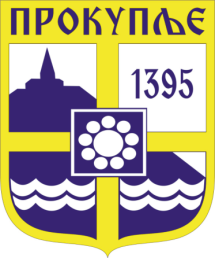  Издавач: Скупштина Грaда  Прокупља Лист уредио: Ивана Обрадовић Главни и одговорни уредник: Секретар Скупштине Града Прокупља  Александра ВукићевићГОДИНА XIVБрој 26Прокупље24. Јун2022.Лист излази према потребиГодишња претплата: 1.000 дин.Цена овог броја износи: 40 дин.Рок за рекламацију: 10 данаПРИВРЕДНИ СУБЈЕКТИБОДОВИАл стакло плус доо БлацеУл. Краља Петра I бб18400 Прокупљее-мail: alstaklo@gmail.comтел: 027/379-027100Браћа Митровић дооДоња стражава 18400 Прокупљее-мail: bracamitrovicdoo@gmail.comтел: 063/421-57888МБ Стовариште дооУл. Партизанска 218400 Прокупљее-мail: mbstovariste@gmail.comтел:060/540605273Милан Младеновић ПРБУЈЕР ПрокупљеУл. Косте Вујиновића 10418400 Прокупљее-мail:  milanm979@gmail.comтел: 063/887106372Владимир Стојковић ПР ПИРАМИДА МИНУС ЛадовицаЛадовица бб16210 Власотинцее-мail: prodaja@biropiramida.rsтел:063/10721864Кристал профи-гласс дооУл. Југ Богданова бр.1418412 Житорађае-мail: kristalprofglas@mts.rsтел: 060/645818820ПРИВРЕДНИ СУБЈЕКТИБОДОВИМБ Стовариште дооУл. Партизанска 218400 Прокупљее-мail: mbstovariste@gmail.comтел:060/540605230ТР ТакиПартизанска 2418400 Прокупљее-мail: takiprokuplje@yahoo.comтел: 065/815256920ПРИВРЕДНИ СУБЈЕКТИБОДОВИМБ Стовариште дооУл. Партизанска 218400 Прокупљее-мail: mbstovariste@gmail.comтел:060/540605290ТР ТакиПартизанска 2418400 Прокупљее-мail: takiprokuplje@yahoo.comтел: 065/815256920ПРИВРЕДНИ СУБЈЕКТИБОДОВИГастец Вршац дооУл. Ђуре Цвејића бр.126300 Вршаце-мail: gastec.rs@gmail.comтел: 013/2831-807; 013/2831-015100Energy net  services doo Novi SadТемеринска број 11121000 Нови Сад            е-мail: servis@energynet.rs            тел: 021/686100090ПРИВРЕДНИ СУБЈЕКТИБОДОВИEnergy net  services doo Novi SadТемеринска број 11121000 Нови Сад            е-мail: servis@energynet.rs            тел: 021/686100090Гастец Вршац дооУл. Ђуре Цвејића бр.126300 Вршаце-мail: gastec.rs@gmail.comтел: 013/2831-807; 013/2831-01540ПРИВРЕДНИ СУБЈЕКТИБОДОВИГастец Вршац дооУл. Ђуре Цвејића бр.126300 Вршаце-мail: gastec.rs@gmail.comтел: 013/2831-807; 013/2831-01596Energy net  services doo Novi SadТемеринска број 11121000 Нови Сад            е-мail: servis@energynet.rs            тел: 021/686100075ПРИВРЕДНИ СУБЈЕКТИБОДОВИEnergy net  services doo Novi SadТемеринска број 11121000 Нови Сад            е-мail: servis@energynet.rs            тел: 021/686100090Гастец Вршац дооУл. Ђуре Цвејића бр.126300 Вршаце-мail: gastec.rs@gmail.comтел: 013/2831-807; 013/2831-01540ПРИВРЕДНИ СУБЈЕКТИБОДОВИEnergy net  services doo Novi SadТемеринска број 11121000 Нови Сад            е-мail: servis@energynet.rs            тел: 021/686100090Гастец Вршац дооУл. Ђуре Цвејића бр.126300 Вршаце-мail: gastec.rs@gmail.comтел: 013/2831-807; 013/2831-01540Звање: Саветник        број службеника: 1